Curriculum Intent:  (A statement to suggest why we are doing what we are doing)Curriculum Implementation:  Project based work linked to a ‘sense of self’, ‘sense of others’ and ‘sense of the world’.Curriculum Impact:  (A statement to say how we will know it has worked!)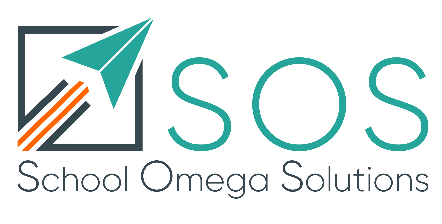 Julie Norman Version 1 05 01 2020© Copyright 2019 Julie & Andy Norman.  All Rights Reserved.Protected with www.ProtectMyWork.com, Reference Number: 7690020819S023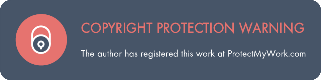 SubjectIntentImplementationImpactREChildren become comfortable with addressing questions and finding out the answer for themselves, gaining knowledge, forming their own opinions and learning from others.Oxford Diocese ProgrammeSee Year by year progression mapsObjectives to inform achievementChildren have a good understanding of the world and people around them with a high level of interest as well as tolerance.ReadingWritingMathsHistoryGeographyPEArtDTICTMusicRSHEMFL